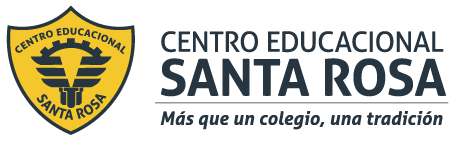 DIRECCIÓN ACADÉMICADEPARTAMENTO DE ATENCIÓN DE PARVULOS Respeto – Responsabilidad – Resiliencia – Tolerancia Instrucciones: Lea atentamente las instrucciones.Tenga su respaldo y registre todas sus guías en el cuaderno de módulo correspondiente, al igual que los ppt, transcriba al cuaderno de módulo, para obtener una mejor calidad de lectura.El ppt es un material importante que  cuenta con información que te ayudara a resolver de mejor forma la guía.Mail de la especialidad: parvuloscestarosa@gmail.com Para dudas consultas y consignar otros medios de envío este es mi número personal al cual me pueden agregar y consultar lo estimen necesario. +569 81506471 profe Paula.Nos esperan nuevos desafíos, lo importante es mantenerse como estudiante. Lo están haciendo muy bien, felicidades han obtenido grandes logros en los envíos de sus guías. Siempre se puede más, mucho ánimo y sigan así!!!1 Con la información del ppt, completa el siguiente cuadro comparativo de ambas teorías del aprendizaje, que conocemos hasta ahora.2. Observa este video educativo para niños y niñas menores de 4 años. Intenta visualizar acciones que corresponden a las teorías conductista y constructivista. Y descríbelas a continuación. https://www.youtube.com/watch?v=FLkt0mF0N383. Describe un listado de acciones educativas que aporta el video en los distintos ámbitos de desarrollo de un niño/a menor de 4 años.Información ConductismoConstructivismoPersonajes que crearon o estudiaron estas teorías.En que se basa la teoría. Como se desarrolla el aprendizaje según esta teoría. Como  considera al ser humano esta teoría Nombre ejemplos se pueden dar en los colegios. Nombras aspectos positivos de estas teorías Nombra aspectos negativos de estas teorías Acciones conductistas del video educativoAcciones constructivista del video educativoÁREA DE DESARROLLO ACTIVIDAD QUE ESTIMULA EL ÁREA Física Social Cognitiva Emocional 